中华人民共和国农产品地理标志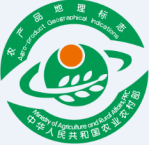 贵州绿茶地标使用申请书贵州省绿茶品牌发展促进会：本企业生产的 绿茶产品来源于贵州绿茶农产品地理标志划定的地域范围内，产品符合 贵州绿茶 农产品地理标志产品质量控制技术规范要求，现申请使用农产品地理标志公共标识和产品专用名称，并承诺在标志使用过程中自觉遵守《农产品地理标志使用规范》和《农产品地理标志公共标识设计使用规范手册》各项规定，请审定。                         推荐单位（盖章）：                               年  月  日               申请企业（盖章）：        法人代表：        年  月  日